VIERINGENROOSTER: REGIO ”DE NOORDKOP”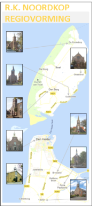 2-6-2018 t/m 26-8-2018TijdKerkVoorgangerVieringKoorBijzonderheden2-616.00Ten AnkerJ. van DiepenEucharistieSamenzang2-619.00WillibrordJ. van DiepenEucharistieSamenzang2-619.00BreezandH. SchraderWoord-ComBreezangersgezinsviering/50-jarig bestaan van het kinderkoor3-609.30De CocksdorpP. BanaszakEucharistieDe Cocksdorp3-610.00Petrus en PaulusI. GarciaEucharistie Regio jongerenviering3-610.00Anna PaulownaH. SchraderWoord-ComZimra3-610.00't ZandParochianenWoord-ComZang Esther Raatgerskoffie3-611.00Den BurgP. BanaszakEucharistieHerenkoor TijdKerkVoorgangerVieringKoorBijzonderheden9-616.00Ten AnkerP. BanaszakEucharistieSamenzang9-619.00Anna PaulownaI. GarciaEucharistieRhythm Voice9-619.00't ZandP. BanaszakEucharistieZang van Sigrid Smit en Robert Smit op gitaar10-609.30OudeschildP. BanaszakEucharistieOudeschild10-610.00Petrus en PaulusI. GarciaEucharistiePP-koor Caeciliakoffie10-610.00WillibrordParochianenWoord-Com 10-610.00BreezandH. SchraderWoord-ComSamenzang10-611.00Den BurgP. BanaszakEucharistieDameskoorkoffieDatumTijdKerkVoorgangerVieringKoorBijzonderheden16-616.00Ten AnkerH. SchraderWoord-ComSamenzang16-619.00WillibrordH. SchraderWoord-ComSamenzang16-619.00BreezandParochianenWoord-ComKoorBisNis17-609.30OosterendI. GarciaEucharistieOosterend17-610.00Petrus en PaulusJ. van DiepenEucharistieLiturgisch koor 'Ars Musica' uit Purmerend17-610.00't ZandParochianenWoord-ComRitmisch koor17-610.00Anna PaulownaParochianenWoord-ComKlein koor17-611.00Den BurgI. GarciaEucharistieGospeltrainDatumTijdKerkVoorgangerVieringKoorBijzonderheden23-619.00't ZandI. GarciaEucharistie Cantica Nova23-619.00Anna PaulownaP. BanaszakEucharistieNura24-610.00Petrus en PaulusI. GarciaEucharistiePP-koor CaeciliaHH Petrus en Paulus (rood) Latijnse viering24-610.00WillibrordParochianenWoord-ComWillibrordkoorkoffie24-610.00Den BurgP. BanaszakEucharistieHerenkoorH. Joh. de Doper koffie in de tuin24-610.00BreezandH. SchraderWoord-Com DatumTijdKerkVoorgangerVieringKoorBijzonderheden30-616.00Ten AnkerI. GarciaEucharistieSamenzang30-619.00WillibrordI. GarciaEucharistieSamenzang30-619.00BreezandH. SchraderWoord-Com KoorBisNis1-709.30De CocksdorpPriesterEucharistieDe Cocksdorp1-709.30't ZandH. SchraderWoord-Com Zang Esther RaatgersKoffie1-709.30Anna PaulownaI. GarciaEucharistieZimraE.H.C. Jeugdviering1-711.00Petrus en PaulusI. GarciaEucharistieInzingkoor1-711.00Den BurgPriesterEucharistieDameskoorDatumTijdKerkVoorgangerVieringKoorBijzonderheden7-716.00Ten AnkerI. GarciaEucharistieSamenzang7-719.00Anna PaulownaH. SchraderWoord-ComRhythm Voice7-719.00't ZandI. GarciaEucharistieEncore!Gastkoor uit Breezand8-709.30OudeschildH. SchraderWoord-ComOudeschild8-709.30WillibrordParochianenWoord-Com8-709.30BreezandI. GarciaEucharistieBreezangersgezinsviering8-711.00Petrus en PaulusI. GarciaEucharistiePP-koor Caeciliakoffie8-711.00Den BurgH. SchraderWoord-ComHerenkoorDatumTijdKerkVoorgangerVieringKoorBijzonderheden14-716.00Ten AnkerH. SchraderWoord-ComSamenzang14-719.00WillibrordI. GarciaEucharistieWillibrordkoorkoffie14-719.00BreezandH. SchraderWoord-ComDameskoor15-709.30OosterendJ. Van DiepenEucharistieOosterend15-709.30't ZandI. GarciaEucharistieZang Esther Raatgers15-709.30Anna PaulownaParochianenWoord-ComKlein koor15-711.00Petrus en PaulusI. GarciaEucharistieSamenzang15-711.00Den BurgJ. Van DiepenEucharistieGospeltrainDatumTijdKerkVoorgangerVieringKoorBijzonderheden21-716.00Ten AnkerP. BanaszakEucharistie Samenzang21-719.00Anna PaulownaH. SchraderWoord-Com PathumaKermisviering21-719.00't ZandP. BanaszakEucharistie Muziek van Joke van Geebergen  en Pianiste Annelies Komen22-709.30Den BurgPriester Bisdom EssenEucharistieDameskoor22-709.30WillibrordH. SchraderWoord-ComSamenzang22-709.30BreezandP. BanaszakEucharistieSamenzang22-711.00Petrus en PaulusP. BanaszakEucharistiePP-koor CaeciliaDatumTijdKerkVoorgangerVieringKoorBijzonderheden28-716.00Ten AnkerH. SchraderWoord-Com Samenzang28-719.00WillibrordP. BanaszakEucharistie28-719.00BreezandH. SchraderWoord-ComSamenzang29-709.30't ZandH. SchraderWoord-ComSamenzang29-709.30Anna PaulownaP. BanaszakEucharistieSamenzang29-710.00Den BurgParochianenWoord-ComGospeltrainKoffie29-711.00Petrus en PaulusP. BanaszakEucharistieSamenzangDatumTijdKerkVoorgangerVieringKoorBijzonderheden4-816.00Ten AnkerI. GarciaEucharistieSamenzang4-819.00WillibrordH. SchraderWoord-ComSamenzang4-819.00BreezandI. GarciaEucharistieSamenzang5-809.30Den BurgI. GarciaEucharistieHerenkoor5-809.30Anna PaulownaH. SchraderWoord-ComSamenzang5-809.30't ZandPriesterEucharistieZang Esther Raatgerskoffie5-811.00Petrus en PaulusPriesterEucharistieInzingkoor5-811.00De Koog/TexelMgr. Hendriks, I. Garcia, Bisschop en team bisdom EssenEucharistie 50 jaar Toeristenpastoraat bisdom EssenDatumTijdKerkVoorgangerVieringKoorBijzonderheden11-816.00Ten AnkerH. SchraderWoord-Com Samenzang11-819.00Anna PaulownaI. GarciaEucharistieSamenzang12-809.30Den BurgPriester van Bisdom EssenEucharistieDameskoorkoffie12-809.30WillibrordI. GarciaEucharistie12-809.30BreezandPriester/DiakenEucharistieSamenzang12-810.00't ZandH. SchraderWoord-Com Zandstockviering12-811.00Petrus en PaulusI. GarciaEucharistiePP-koor CaeciliakoffieMARIA TEN HEMELOPNEMINGTijdKerkVoorgangerVieringKoorBijzonderheden15-819.00Petrus en PaulusI. GarciaEucharistiePP-koor CaeciliaRegiovieringDatumTijdKerkVoorgangerVieringKoorBijzonderheden18-816.00Ten AnkerI. GarciaEucharistie Samenzang18-819.00WillibrordH. SchraderWoord-ComSamenzang18-819.00BreezandI. GarciaEucharistie Dameskoor19-809.30OosterendH. SchraderWoord-ComOosterend19-809.30Anna PaulownaI. GarciaEucharistieSamenzang19-809.30't ZandParochianenWoord-ComSamenzang19-810.00BethelkerkVLAM/Ds.Nieuwedieper Visserskooroec.dienst / koffie19-811.00Petrus en PaulusI. GarciaEucharistieSamenzang19-811.00Den BurgSchraderWoord-ComGospeltrainDatumTijdKerkVoorgangerVieringKoorBijzonderheden25-816.00Ten AnkerP. BanaszakEucharistieSamenzang25-819.00Anna PaulownaI. GarciaEucharistieSamenzang25-819.00't ZandP. BanaszakEucharistieMuziek van Joke van Geebergen en Pianiste Annelies Komen26-809.30WillibrordP. BanaszakEucharistieWillibrordkoorkoffie26-809.30BreezandI. GarciaEucharistie Samenzang26-810.00Den BurgParochianenWoord-ComHerenkoorkoffie26-811.00Petrus en PaulusP. BanaszakEucharistiePP-koor Caecilia